中山工商辦理能源科技教學演示工作坊實施計畫壹、依據依據103年度教育部能源科技人才培育計畫，推動中小學能源科技科學教育教師培訓相關活動內容。貳、目的：	本活動依據教育部推動能源科技教育辦理，為推廣中小學能源科技知識教育，並使扎根於中小學能源基礎教育，達成深植國民能源科技知能素養及落實生活實踐目標；故藉由能源議題演講及創意實驗動手活動，盼能透過學校經驗分享及場域參訪過程等，建構推廣能源科技創新及落實於學校教育，有效提升我國邁向永續發展的行動力。參、辦理單位：一、指導單位：教育部二、主辦單位：南東區中小學能源科技教育區域中心-國立高雄第一科技大學    中山學校財團法人高雄市中山高級工商職業學校肆、觀摩對象:南東區中小學能源科校教育推動學校-中山工商陸、觀摩日期:104年12月17日(星期四)   柒、觀摩議程:捌、聯絡人:南東區中小學能源科技教育區域中心先生Tel:(07)7172930#7040 E-mail: ben20734@gmail.com玖、交通資訊: 校址: 高雄市大寮區會社里正氣路79號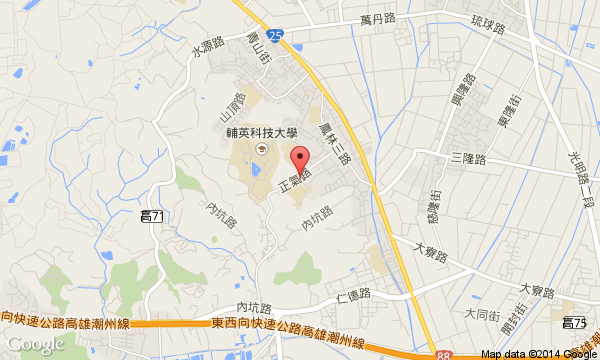 日期時間議程內容備註12月17日（週四）10：00~10：20報到地點：至善BF綠能廠12月17日（週四）10：20~11：05能源科技教育教學演示及觀摩地點：至善BF綠能廠講師：黃文錫 老師12月17日（週四）11：05~11：35能源科技教育競賽(創意實作競賽金牌獎)經驗分享地點：至善BF綠能廠講師：楊鎮澤 老師12月17日（週四）11：35~12：00能源科技教育推廣經驗分享地點：至善BF綠能廠講師：陳振立主任12月17日（週四）12：00~13：00Q&A與午餐地點：六和敬大樓第三會議室講師：中山團隊